Муниципальное бюджетное дошкольное образовательное учреждение 
«Детский сад № 9» города Бийска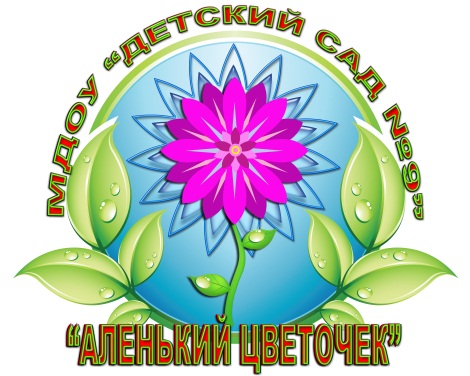 Цель: формировать умения детей создавать образные картиныЗадачи: Упражнять детей  в лепке предметов круглой формы из соленого теста, (снеговика состоящего из 3 частей).Развивать у детей умение использовать приемы лепки: раскатывание, расплющивание.Продолжать учить детей располагать композицию на листе бумаги.Продолжать учить детей выразительно передавать образы объектов окружающего мира (снеговика). Воспитывать самостоятельность при выполнении заданий. Предварительная работа:наблюдение за снегом;игры на участке, лепка  из снега снеговика;рассматривание книг, журналов с красочными иллюстрациями и художественным произведением;чтение стихотворений  и рассказов про снеговика;загадывание загадок;оформление папки – передвижки:  «Зимушка – зима».Оборудование:образец снеговика из соленого теста;соленое тесто (простое и цветное);клеёнки;влажные салфетки;стеки;цветной картон;тарелки;проектор;экран;магнитофон. Ход непосредственно образовательной деятельности.Этапы, методы и приемыДеятельность воспитателяДеятельность детейВводная частьИгра приветствие«Подари улыбку»Загадывание загадкиВопросы к детям.Загадывание загадки.Вопросы к детям.Просмотр слайдовСюрпризный моментРассказ воспитателяПальчиковая гимнастика«Снеговик»Объяснение приемов лепкиВопросы к детямПродуктивная деятельность – лепкаХудожественное словоИтог НОДВоспитатель приглашает детей в музыкальный зал.Воспитатель:   Собирает детей в кружок: «Ребята, давайте сделаем круг, возьмитесь за  руки, поздоровайтесь  друг с другом. Здороваться – это значит желать доброго здоровья друг другу». А сейчас, я вам загадаю загадку, а вы внимательно послушайте и попробуйтеее отгадать:
Наступили холода.Обернулась в лед вода
Длинноухий зайка серый.Обернулся зайкой белым.Перестал медведь реветь 
В спячку впал в бору медведь
Кто скажет, кто знает,
Когда это бывает?Воспитатель: Молодцы! Какая бывает зима?Воспитатель:Какую одежду  носят люди зимой? Воспитатель:Какая бывает зимняя одежда?Воспитатель: Ребята я вам сейчас загадаю загадку, послушайте  и попробуйте отгадать: Он пушистый серебристый,Но рукой его не тронь:Станет капелькою чистой, Как поймаешь на ладонь.Воспитатель: Молодцы.
Воспитатель: А в какие игры можно играть на улице зимой? Стук в дверь.
Воспитатель:  Кто-то к нам стучится в дверь. 
Входит снеговик.
Снеговик:Здравствуйте ребята! Я добрый  снеговик, к стуже, холоду привык. По дворам зимой хожу, со снежками  я дружу.Воспитатель: Снеговик, а почему ты такой грустный?Снеговик: Потому что я один на лесной полянке играю, хожу, скучаю, а есть у меня мечта одна такая, чтобы у меня было много-много друзей снеговиков. Ведь, когда друзей много и жить веселее.Воспитатель: Что же нам сделать? Как помочь Снеговику?Воспитатель: Давайте для нашего снеговика слепим друзей. А ты пока Снеговик сядь и отдохни, а то наверно  устал с дороги. Дети присаживаются на стулья полукругом.(Показываю образец Снеговика) игрушку.?Воспитатель: Дети, посмотрите кто это?Ребята, давайте посмотрим на него, из каких частей  состоит снеговик? Воспитатель: Ребята, а что общего у туловища и головы Снеговика?
Воспитатель: Правильно, а что разного? Давай, дружок, смелей, дружок,  
Кати по снегу свой снежок. 
Он превратится в толстый ком,  
И станет ком снеговиком.  
Его улыбка так светла! 
Два глаза, шляпа, нос, метла.  
Но солнце припечет слегка  Увы — и нет снеговика.  Сели за столы Воспитатель: У вас на столах в тарелочках лежит соленое тесто. Сколько кусочков белого теста вы видите? Воспитатель: Какие они по размеруВоспитатель: Из большого куска теста, что мы будем лепить? А  из маленького?Воспитатель: На сколько частей разделим большой кусок?Воспитатель: Что мы с вами делаем, когда разделим кусок? Воспитатель: Что потом? Воспитатель: Начинаем раскатывать круговыми движениями большой шар, расплющиваем, затем средний, затем, тоже  самое делаем с самым маленьким.Полученные круги накладываем на картину снизу вверх. Какой положим круг внизу?Когда все сделают работы обратить внимание, что у снеговика чего-то не хватает.Воспитатель: Посмотрите на своих снеговиков внимательно и скажите, что же не хватает? Воспитатель:Ребята, а глазки мы будем лепить из черного куска теста.А рот и морковку, из какого тестацветом.Воспитатель: Вспоминайте, как сделать глазки и ротик, морковку.Воспитатель: Приступайте к работе.Воспитатель: А теперь ребята мы с вами будем делать ведро. Посмотрите, как я буду. Беру зеленое цветом, соленое тесто раскатываю между ладонями толстую колбаску и расплющиваю и прикладываю к картине.Воспитатель: Снеговик, посмотри какие снеговики у нас получились:К смеху детскому привык, наш весёлый снеговик,Он гуляет во дворе, дни и ночи в декабре.	Вместо глаз – два уголька, шарфик с окантовкойИ видна издалека рыжая морковка.Снеговик:И, правда, каких красивых друзей вы мне слепили. Мне теперь совсем не будет скучно.  Воспитатель:Ребята, чем мы сегодня занимались?Кому мы сегодня помогли?Воспитатель: Давайте наших снеговиков положим на полянку, пускай они подсохнут, а потом мы с вами их разукрасим.Снеговик: Спасибо ребята вам большое, мне пора возвращаться обратно на полянку. До свидания!Дети проходят в музыкальный зал и встают вокруг воспитателя.Зимой!Снежная, морозная, холодная.Зимняя, теплая.Шубы, шапки, шарф, валенки, варежки.СнегИграть в снежки, лепить снеговика, кататься с горки на санках.Здравствуй снеговик!Слепить снеговиков.Снеговик!У снеговика есть туловище, голова и руки.Форма (шар).Размер.Лепят снежокКатятПоказываю шар руками.Рисуют руками снеговика.Показывают улыбкуПоказывают.Рука у лба, смотрят на солнцеПожимают плечами, руки в стороны.2 кусочка теста.Один большой, второй - маленький.Туловище и голову.Руки.Три.Раскатываем шары круговыми движениями.Расплющиваем.Большой.Дети лепят. Воспитатель помогает советами.Глаз, рта и морковки.КрасногоДети лепят. Воспитатель помогает советами.Лепили снеговиков.Снеговику.До свиданья!